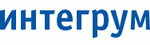 ОглавлениеОглавление	2Тематическая карта	3Дайджест СМИ	420.07.2023 13:56Korins.ruПоправки о наименовании страховых агентов помогут защитить граждан от недобросовестных посредников	420.07.2023Агентство страховых новостей АСН (asn-news.ru)АПСБ поддерживает запрет страховым агентам называть себя брокерами	407.07.2023ВПС-мониторинг "Банки и Биржи сегодня"Российские власти ведут переговоры с регуляторами иправительствами дружественных стран о решении проблемы с доступомроссийских страховщиков к иностранным перестраховочным компаниям.	407.07.2023Ведомости (vedonosti.ru)ЦБ назвал еще одну проблему доступа к иностранным перестраховочным компаниям	429.06.2023 14:37Современные страховые технологии (consult-cct.ru)АПСБ исполнился 21 год: итоги непростого года	428.06.2023 13:33Korins.ruАПСБ исполнился 21 год: итоги непростого года	527.06.2023 08:00Коммерсантъ. Приложение (kommersant.ru)Приложения: Последние новости России и мира - Коммерсантъ Страхование (152580) - Береги имущество смолоду	527.06.2023Коммерсантъ (Приложение)Береги имущество смолоду	519.06.2023Агентство страховых новостей АСН (asn-news.ru)Сборы через страховых посредников в I квартале 2023 г.: рэнкинг страховщиков	515.06.2023 16:48АЭИ ПРАЙМ. Бизнес лентаВСС поддерживает предложение ЦБ РФ развивать рынок страхования киберрисков	515.06.2023 16:48РИА Новости. Все НовостиВСС поддерживает предложение ЦБ РФ развивать рынок страхования киберрисков	6Документы	720.07.2023 13:56Korins.ruПоправки о наименовании страховых агентов помогут защитить граждан от недобросовестных посредников	720.07.2023Агентство страховых новостей АСН (asn-news.ru)АПСБ поддерживает запрет страховым агентам называть себя брокерами	707.07.2023ВПС-мониторинг "Банки и Биржи сегодня"Российские власти ведут переговоры с регуляторами иправительствами дружественных стран о решении проблемы с доступомроссийских страховщиков к иностранным перестраховочным компаниям.	807.07.2023Ведомости (vedomosti.ru)ЦБ назвал еще одну проблему доступа к иностранным перестраховочным компаниям	929.06.2023 14:37Современные страховые технологии (consult-cct.ru)АПСБ исполнился 21 год: итоги непростого года	1028.06.2023 13:33Korins.ruАПСБ исполнился 21 год: итоги непростого года	1127.06.2023 08:00Коммерсантъ. Приложение (kommersant.ru)Приложения: Последние новости России и мира - Коммерсантъ Страхование (152580) - Береги имущество смолоду	1127.06.2023Коммерсантъ (Приложение)Береги имущество смолоду	1319.06.2023Агентство страховых новостей АСН (asn-news.ru)Сборы через страховых посредников в I квартале 2023 г.: рэнкинг страховщиков	1515.06.2023 16:48АЭИ ПРАЙМ. Бизнес лентаВСС поддерживает предложение ЦБ РФ развивать рынок страхования киберрисков	1715.06.2023 16:48РИА Новости. Все НовостиВСС поддерживает предложение ЦБ РФ развивать рынок страхования киберрисков	17Мониторинг14 июня 2023 - 28 июля 2023Тематическая картаДайджест СМИ20.07.2023 13:56
Korins.ru
Поправки о наименовании страховых агентов помогут защитить граждан от недобросовестных посредниковАссоциация Профессиональных Страховых Брокеров (АПСБ) поддерживает поправки к закону об организации страхового дела, де-факто запрещающие страховым агентам называться «страховыми брокерами». Поправки обезопасят граждан от недобросовестных страховых посредников, называющих себя «страховыми брокерами», но не имеющими соответствующей лицензии. Об этом сообщила председатель Совета АПСБ Катерина Якунина.Статья
https://www.korins.ru/posts/10069-popravki-o-naimenovanii-strahovyh-agentov-pomogut-zaschitit-grazhdan-ot-nedobrosovestnyh-posrednikov20.07.2023
Агентство страховых новостей АСН (asn-news.ru)
АПСБ поддерживает запрет страховым агентам называть себя брокерамиАссоциация профессиональных страховых брокеров (АПСБ) поддерживает поправки к закону об организации страхового дела, де-факто запрещающие страховым агентам называться «страховыми брокерами».Статья
http://www.asn-news.ru/news/8366907.07.2023
ВПС-мониторинг "Банки и Биржи сегодня"
Российские власти ведут переговоры с регуляторами иправительствами дружественных стран о решении проблемы с доступомроссийских страховщиков к иностранным перестраховочным компаниям.Источник: Софья Шелудченко, ЦБ назвал еще одну проблему доступа к иностранным перестраховочным компаниям, Ведомости, N123, 07.07.2023, с. EVСтатья07.07.2023
Ведомости (vedonosti.ru)
ЦБ назвал еще одну проблему доступа к иностранным перестраховочным компаниямПомимо санкционных опасений дружественных иностранцев сдерживает рейтинговое регулированиеСофья ШЕЛУДЧЕНКОСтатья
https://www.vedomosti.ru/finance/articles/2023/07/07/984142-tsb-nazval-esche-odnu-problemu29.06.2023 14:37
Современные страховые технологии (consult-cct.ru)
АПСБ исполнился 21 год: итоги непростого годаЗа прошедший год на фоне общего кризиса страхового рынка канал страховых брокеров остается самым быстрорастущим: так, по итогам первого квартала 2023 года сборы через страховых брокеров выросли в два раза, до 44,5 млрд рублей.Статья
https://consult-cct.ru/apsb-ispolnilsya-21-god-itogi-neprostogo-goda28.06.2023 13:33
Korins.ru
АПСБ исполнился 21 год: итоги непростого годаЗа прошедший год на фоне общего кризиса страхового рынка канал страховых брокеров остается самым быстрорастущим: так, по итогам первого квартала 2023 года сборы через страховых брокеров выросли в два раза, до 44,5 млрд рублей. Несмотря на заметный рост сборов, количество жалоб, поступающих от клиентов или страховых компаний на страховых брокеров, за прошедший год было равно нулю. Кроме того, начался новый этап в дискуссии о кардинальном снижении регуляторной нагрузки на страховых брокеров: предполагается, что по ее итогам обязательное лицензирование может быть заменено членством в СРО, которое, по мнению Ассоциации Профессиональных Страховых Брокеров (АПСБ), должно быть обязательным. Это может привести к дополнительному росту сборов через страховых брокеров без снижения качества этих услуг. Об итогах двадцать первого года работы АПСБ для рынка страховых брокеров и прогнозах на следующий год рассказала председатель Совета АПСБ Катерина Якунина.Статья
https://www.korins.ru/posts/9972-apsb-ispolnilsya-21-god-itogi-neprostogo-goda27.06.2023 08:00
Коммерсантъ. Приложение (kommersant.ru)
Приложения: Последние новости России и мира - Коммерсантъ Страхование (152580) - Береги имущество смолодуЭксперты рынка расходятся во мнениях насчет будущего каско и страхования ИФЛРита ГорчаковаСтатья
https://www.kommersant.ru/doc/606833327.06.2023
Коммерсантъ (Приложение)
Береги имущество смолодуЭксперты рынка расходятся во мнениях насчет будущего каско и страхования ИФЛРита ГорчаковаСтатья
https://www.kommersant.ru/doc/606833319.06.2023
Агентство страховых новостей АСН (asn-news.ru)
Сборы через страховых посредников в I квартале 2023 г.: рэнкинг страховщиковСборы страховщиков через страховых посредников в I квартале 2023 г. составили 363,7 млрд р. Топ-20 страховых компаний собрали почти 280 млрд р. и выплатили вознаграждение посредникам на сумму 91 млрд р.Статья
http://www.asn-news.ru/news/8336315.06.2023 16:48
АЭИ ПРАЙМ. Бизнес лента
ВСС поддерживает предложение ЦБ РФ развивать рынок страхования киберрисковДобавлен комментарий Ассоциации профессиональных страховых брокеров (последние два абзаца).Статья15.06.2023 16:48
РИА Новости. Все Новости
ВСС поддерживает предложение ЦБ РФ развивать рынок страхования киберрисковДобавлен комментарий Ассоциации профессиональных страховых брокеров (последние два абзаца).СтатьяДокументы20.07.2023 13:56
Korins.ru
Поправки о наименовании страховых агентов помогут защитить граждан от недобросовестных посредниковАссоциация Профессиональных Страховых Брокеров (АПСБ) поддерживает поправки к закону об организации страхового дела, де-факто запрещающие страховым агентам называться «страховыми брокерами». Поправки обезопасят граждан от недобросовестных страховых посредников, называющих себя «страховыми брокерами», но не имеющими соответствующей лицензии. Об этом сообщила председатель Совета АПСБ Катерина Якунина.Соответствующие поправки были внесены в Госдуму вечером 19 июля сенаторами Совета Федерации Николаем Журавлевым, Мухарбием Ульбашевым, Сергеем Рябухиным, Анатолием Артамоновым, Диной Оюн, Татьяной Сахаровой и депутатами Государственной думы Анатолием Аксаковым, Аркадием Свистуновым, Олегом Савченко, Олегом Димовым, Александром Терентьевым, Вячеславом Макаровым, Иваном Бабичем и Владимиром Сениным.Поправки, в частности, указывают, что иметь в наименовании слово «страховой» и его производные могут исключительно субъекты страхового дела (т.е. компании, имеющие соответствующую лицензию Банка России и исполняющие иные требования закона). Исключение сделано только для страховых агентов. При этом страховые агенты смогут использовать в своем фирменном наименовании «слово «страхование» и производные от него только в сочетании со словом «агент» и производными от него». Это лишит возможности страховых агентов-юрлиц, использующих в своих названиях слова "страховой брокер" продолжать такого рода злоупотребления, пояснила Катерина Якунина.«Слова "страховой брокер" вызывают доверие у потребителей страховых услуг: посредники, имеющие соответствующую лицензию, высокопрофессиональны, и за последние несколько лет на них не поступало практически ни одной жалобы. Некоторые недобросовестные агенты пользуются этой репутацией, называя себя "страховыми брокерами", нередко при этом оказывая клиенту услугу гораздо более низкого уровня. Мы неоднократно писали об этом и в Центральный банк, и в ФАС, и в прокуратуру, и в МВД. Но прекратить эту практику было невозможно, поскольку она не являлась прямым нарушением закона. После вступления поправок в силу эта проблема, много лет не имевшая эффективного решения, наконец, будет решена», - сказала Катерина Якунина.0000https://www.korins.ru/posts/10069-popravki-o-naimenovanii-strahovyh-agentov-pomogut-zaschitit-grazhdan-ot-nedobrosovestnyh-posrednikovназад: тем. карта, дайджест, оглавление20.07.2023
Агентство страховых новостей АСН (asn-news.ru)
АПСБ поддерживает запрет страховым агентам называть себя брокерамиАссоциация профессиональных страховых брокеров (АПСБ) поддерживает поправки к закону об организации страхового дела, де-факто запрещающие страховым агентам называться «страховыми брокерами».Поправки обезопасят граждан от недобросовестных страховых посредников, называющих себя «страховыми брокерами», но не имеющими соответствующей лицензии. Об этом сообщила председатель Совета АПСБ Катерина Якунина.Соответствующие поправки были внесены в Госдуму вечером 19 июля сенаторами Совета Федерации Николаем Журавлевым, Мухарбием Ульбашевым, Сергеем Рябухиным, Анатолием Артамоновым, Диной Оюн, Татьяной Сахаровой и депутатами Государственной думы Анатолием Аксаковым, Аркадием Свистуновым, Олегом Савченко, Олегом Димовым, Александром Терентьевым, Вячеславом Макаровым, Иваном Бабичем и Владимиром Сениным.Поправки, в частности, указывают, что иметь в наименовании слово «страховой» и его производные могут исключительно субъекты страхового дела (т.е. компании, имеющие соответствующую лицензию Банка России и исполняющие иные требования закона). Исключение сделано только для страховых агентов. При этом страховые агенты смогут использовать в своём фирменном наименовании «слово «страхование» и производные от него только в сочетании со словом «агент» и производными от него». Это лишит возможности страховых агентов-юрлиц, использующих в своих названиях слова «страховой брокер» продолжать такого рода злоупотребления, пояснила Катерина Якунина.«Слова "страховой брокер" вызывают доверие у потребителей страховых услуг: посредники, имеющие соответствующую лицензию, высокопрофессиональны, и за последние несколько лет на них не поступало практически ни одной жалобы. Некоторые недобросовестные агенты пользуются этой репутацией, называя себя "страховыми брокерами", нередко при этом оказывая клиенту услугу гораздо более низкого уровня. Мы неоднократно писали об этом и в Центральный банк, и в ФАС, и в прокуратуру, и в МВД. Но прекратить эту практику было невозможно, поскольку она не являлась прямым нарушением закона. После вступления поправок в силу эта проблема, много лет не имевшая эффективного решения, наконец, будет решена", - сказала Катерина Якунина.http://www.asn-news.ru/news/83669назад: тем. карта, дайджест, оглавление07.07.2023
ВПС-мониторинг "Банки и Биржи сегодня"
Российские власти ведут переговоры с регуляторами иправительствами дружественных стран о решении проблемы с доступомроссийских страховщиков к иностранным перестраховочным компаниям.Источник: Софья Шелудченко, ЦБ назвал еще одну проблему доступа к иностранным перестраховочным компаниям, Ведомости, N123, 07.07.2023, с. EVВозможное решение - совершенствование рейтинговой системы в этих государствах. Об этом в кулуарах финансового конгресса ЦБ заявил первый зампред ЦБ Владимир Чистюхин.ЦБ дружественных стран разрешают своим перестраховщикам работать только с зарубежными страховыми или перестраховочными компаниями, которые обладают определенным рейтингом, рассказал первый зампред. "Как правило, сегодня этот рейтинг находится для нашей страны на запретительном уровне, потому что мы ограничены страновым рейтингом России, все остальное ниже. А те требования, которые они выдвигают, - это более высокие рейтинги", - пояснил Чистюхин. Но Банк России совместно с правительством обсуждают с регуляторами и представителями законодательной власти из дружественных стран "рейтинговый" вопрос в части перестрахования. "Это могут быть двусторонние соглашения, какие-то государственные гарантии", - уточнил он.Помимо внешних проблем с рейтинговым регулированием есть и внутренние. Российские страховщики не могут работать с перестраховочными компаниями без наличия у тех рейтинга международных агентств. Иностранным перестраховщикам для работы с Россией не нужен высокий рейтинг по международным шкалам: это "B" у S&P Global или Fitch, "B2" у Moody's, либо "B-" по A.M. Best Co, указывает директор по рейтингам страховых компаний агентства НКР Евгений Шарапов. Но "большая тройка" прекратила рейтингование активов российских бенефициаров, напоминает управляющий директор по рейтингам страховых и инвестиционных компаний "Эксперт РА" Алексей Янин.У российских агентств, в свою очередь, нет инструментов рейтингования иностранных страховщиков. Главный вопрос - не столько разработка критериев, сколько взаимное признание рейтингов Россией и иностранцами, отметила в мае на круглом столе ВСС председатель совета Ассоциации профессиональных страховых брокеровКатерина Якунина. Методологию таких рейтингов активно разрабатывает "Эксперт РА", рассказал Янин, что может потенциально решить проблему в случае настройки регулирования.Также не ясна валюта потенциальных расчетов, указывала Якунина. Поведение банков-корреспондентов может привести к тому, что перестраховщик не сможет выполнить обязательства из-за блокировки платежей, добавляет она. К тому же нужен сценарий защиты компании от санкций, указывал генеральный директор страхового брокера "Союз" Олег Ханин на круглом столе ВСС.ЦБ неоднократно упоминал, что поощряет создание конкурентоспособного перестраховщика. "Нам было бы комфортно, если бы на рынке появился конкурент РНПК [Российской национальной перестраховочной компании], созданный либо с госучастием, либо как коммерческая компания. Альтернатива созданию перестраховочной компании - пересмотр показателя собственного удержания риска страховщиками", - говорил в мае зампред ЦБ Филипп Габуния. "Это означает увеличение капитализации, увеличение объема капиталов компании, что, в свою очередь, ограничивает возможности компании по выплате дивидендов", - добавил он. Пока рынку договориться не удалось.Ранее Чистюхин отмечал, что РНПК фактически обеспечивает 98% емкости перестрахования. Но страховщики уже в 2022 г. признавали, что ни в одной стране мира механизм перестрахования не ложится на плечи одного игрока.Обсуждается создание перестраховочных емкостей в Кувейте, Бахрейне, сообщает собеседник в крупном страховщике и подтверждает собеседник, близкий к РНПК, - все компании обещают представить конкретику к концу года. Но страховщикам они подозрительны, продолжает он: на этот риск будут готовы пойти игроки, которых не устраивают тарифы РНПК или же если она не принимает риски в перестрахование.Страховой рынок после санкций оказался отрезан от внешних источников перестраховочной емкости - крупнейшие иностранные перестраховщики (в том числе Munich Re, Allianz) ушли с рынка.РНПК стала вынужденным монополистом - как пояснил Чистюхин, для российских игроков она остается доминирующим перестраховщиком. На фоне крупных убытков у страховщиков, связанных с пожарами на складах и ТРЦ, убыток понесла и РНПК - он мог составить до 7 млрд руб., писали "Ведомости". Как следствие, нацкомпания ужесточила условия перестрахования в части тарифов, а также начала вводить дополнительные оговорки и условия в части принятия рисков.* * * "Некоторое время назад страховщики поднимали вопрос монопольного положения РНПК. С точки зрения емкости мы сейчас проблем не видим, потому что мы серьезно увеличили заявленный капитал для РНПК и следим за тем, чтобы соответствующие тарифы они не завышали. Но тем не менее мы предложили: если вы обеспокоены, считаете этот бизнес непривлекательным, пожалуйста, соберитесь, создайте конкурента, мы только поддержим. Скажите, что нужно от регулятора для того, чтобы поддержать вашу инициативу"Эльвира Набиуллина председатель ЦБ +++назад: тем. карта, дайджест, оглавление07.07.2023
Ведомости (vedomosti.ru)
ЦБ назвал еще одну проблему доступа к иностранным перестраховочным компаниямПомимо санкционных опасений дружественных иностранцев сдерживает рейтинговое регулированиеРоссийские власти ведут переговоры с регуляторами и правительствами дружественных стран о решении проблемы с доступом российских страховщиков к иностранным перестраховочным компаниям. Возможное решение - совершенствование рейтинговой системы в этих государствах. Об этом в кулуарах финансового конгресса ЦБ заявил первый зампред ЦБ Владимир Чистюхин.ЦБ дружественных стран разрешают своим перестраховщикам работать только с зарубежными страховыми или перестраховочными компаниями, которые обладают определенным рейтингом, рассказал первый зампред. "Как правило, сегодня этот рейтинг находится для нашей страны на запретительном уровне, потому что мы ограничены страновым рейтингом России, все остальное ниже. А те требования, которые они выдвигают, - это более высокие рейтинги", - пояснил Чистюхин. Но Банк России совместно с правительством обсуждают с регуляторами и представителями законодательной власти из дружественных стран "рейтинговый" вопрос в части перестрахования. "Это могут быть двусторонние соглашения, какие-то государственные гарантии", - уточнил он.Помимо внешних проблем с рейтинговым регулированием есть и внутренние. Российские страховщики не могут работать с перестраховочными компаниями без наличия у тех рейтинга международных агентств. Иностранным перестраховщикам для работы с Россией не нужен высокий рейтинг по международным шкалам: это "B" у SP Global или Fitch, "B2" у Moody’s, либо "B-" по A.M. Best Co, указывает директор по рейтингам страховых компаний агентства НКР Евгений Шарапов. Но "большая тройка" прекратила рейтингование активов российских бенефициаров, напоминает управляющий директор по рейтингам страховых и инвестиционных компаний "Эксперт РА" Алексей Янин.У российских агентств, в свою очередь, нет инструментов рейтингования иностранных страховщиков. Главный вопрос - не столько разработка критериев, сколько взаимное признание рейтингов Россией и иностранцами, отметила в мае на круглом столе ВСС председатель совета Ассоциации профессиональных страховых брокеров Катерина Якунина. Методологию таких рейтингов активно разрабатывает "Эксперт РА", рассказал Янин, что может потенциально решить проблему в случае настройки регулирования."Некоторое время назад страховщики поднимали вопрос монопольного положения РНПК. С точки зрения емкости мы сейчас проблем не видим, потому что мы серьезно увеличили заявленный капитал для РНПК и следим за тем, чтобы соответствующие тарифы они не завышали. Но тем не менее мы предложили: если вы обеспокоены, считаете этот бизнес непривлекательным, пожалуйста, соберитесь, создайте конкурента, мы только поддержим. Скажите, что нужно от регулятора для того, чтобы поддержать вашу инициативу"Эльвира Набиуллина, председатель ЦБТакже не ясна валюта потенциальных расчетов, указывала Якунина. Поведение банков-корреспондентов может привести к тому, что перестраховщик не сможет выполнить обязательства из-за блокировки платежей, добавляет она. К тому же нужен сценарий защиты компании от санкций, указывал генеральный директор страхового брокера "Союз" Олег Ханин на круглом столе ВСС.ЦБ неоднократно упоминал, что поощряет создание конкурентоспособного перестраховщика. "Нам было бы комфортно, если бы на рынке появился конкурент РНПК [Российской национальной перестраховочной компании], созданный либо с госучастием, либо как коммерческая компания. Альтернатива созданию перестраховочной компании - пересмотр показателя собственного удержания риска страховщиками", - говорил в мае зампред ЦБ Филипп Габуния. "Это означает увеличение капитализации, увеличение объема капиталов компании, что, в свою очередь, ограничивает возможности компании по выплате дивидендов", - добавил он. Пока рынку договориться не удалось.Ранее Чистюхин отмечал, что РНПК фактически обеспечивает 98% емкости перестрахования. Но страховщики уже в 2022 г. признавали, что ни в одной стране мира механизм перестрахования не ложится на плечи одного игрока.Обсуждается создание перестраховочных емкостей в Кувейте, Бахрейне, сообщает собеседник в крупном страховщике и подтверждает собеседник, близкий к РНПК, - все компании обещают представить конкретику к концу года. Но страховщикам они подозрительны, продолжает он: на этот риск будут готовы пойти игроки, которых не устраивают тарифы РНПК или же если она не принимает риски в перестрахование.Страховой рынок после санкций оказался отрезан от внешних источников перестраховочной емкости - крупнейшие иностранные перестраховщики (в том числе Munich Re, Allianz) ушли с рынка. РНПК стала вынужденным монополистом - как пояснил Чистюхин, для российских игроков она остается доминирующим перестраховщиком. На фоне крупных убытков у страховщиков, связанных с пожарами на складах и ТРЦ, убыток понесла и РНПК - он мог составить до 7 млрд руб., писали "Ведомости". Как следствие, нацкомпания ужесточила условия перестрахования в части тарифов, а также начала вводить дополнительные оговорки и условия в части принятия рисков.Софья ШЕЛУДЧЕНКОhttps://www.vedomosti.ru/finance/articles/2023/07/07/984142-tsb-nazval-esche-odnu-problemuназад: тем. карта, дайджест, оглавление29.06.2023 14:37
Современные страховые технологии (consult-cct.ru)
АПСБ исполнился 21 год: итоги непростого годаЗа прошедший год на фоне общего кризиса страхового рынка канал страховых брокеров остается самым быстрорастущим: так, по итогам первого квартала 2023 года сборы через страховых брокеров выросли в два раза, до 44,5 млрд рублей.The post АПСБ исполнился 21 год: итоги непростого года appeared first on Журнал Современные страховые технологии.За прошедший год на фоне общего кризиса страхового рынка канал страховых брокеров остается самым быстрорастущим: так, по итогам первого квартала 2023 года сборы через страховых брокеров выросли в два раза, до 44,5 млрд рублей. Несмотря на заметный рост сборов, количество жалоб, поступающих от клиентов или страховых компаний на страховых брокеров, за прошедший год было равно нулю. Кроме того, начался новый этап в дискуссии о кардинальном снижении регуляторной нагрузки на страховых брокеров: предполагается, что по ее итогам обязательное лицензирование может быть заменено членством в СРО, которое, по мнению Ассоциации Профессиональных Страховых Брокеров (АПСБ), должно быть обязательным. Это может привести к дополнительному росту сборов через страховых брокеров без снижения качества этих услуг. Об итогах двадцать первого года работы АПСБ для рынка страховых брокеров и прогнозах на следующий год рассказала председатель Совета АПСБ Катерина Якунина.Реформа регулирования страховых посредников (как страховых брокеров, так и страховых агентов-юрлиц) может предполагать обязательное членство в СРО как для брокеров (в качестве замены обязательному лицензированию, которое существует сегодня), так и для агентов-юрлиц.Отказ от лицензирования страховых брокеров существенно снизит регуляторную нагрузку на этот сегмент рынка и повлечет расширение этого сегмента. При этом членство в АПСБ и выполнение всех стандартов брокерского сообщества обеспечит высокое качество услуг, которые оказывают страховые брокеры своим клиентам.Увеличение количества страховых брокеров будет стимулировать продажи и приведет к увеличению сборов страховых взносов как через этот канал продаж, так и в целом по рынку.Катерина Якунина напомнила, что в 2022 году было зафиксировано заметное – на 8% – снижение сборов через страховых посредников. При этом страховые брокеры остались самым быстрорастущим каналом продаж. Если по итогам 2022 года сборы через страховых брокеров выросли на 20%, то по итогам первого квартала 2023 года они выросли уже в два раза. Одновременно средний размер комиссии страховых брокеров остается одним из самых низких на рынке страховых посредников и составляет около 15%. "Мы ожидаем, что эта тенденция сохранится, и в 2023 году сборы страховщиков через страховых брокеров также покажут рост", – сказала Катерина Якунина."Прошедший год был крайне сложным как для рынка страховых брокеров, так и для страхового рынка в целом. Однако мы видим, что высокие стандарты работы, принятые в среде страховых брокеров, могут гарантировать высокий рост сборов даже в таких сложных обстоятельствах", – сказала Катерина Якунина.https://consult-cct.ru/apsb-ispolnilsya-21-god-itogi-neprostogo-godaназад: тем. карта, дайджест, оглавление28.06.2023 13:33
Korins.ru
АПСБ исполнился 21 год: итоги непростого годаЗа прошедший год на фоне общего кризиса страхового рынка канал страховых брокеров остается самым быстрорастущим: так, по итогам первого квартала 2023 года сборы через страховых брокеров выросли в два раза, до 44,5 млрд рублей. Несмотря на заметный рост сборов, количество жалоб, поступающих от клиентов или страховых компаний на страховых брокеров, за прошедший год было равно нулю. Кроме того, начался новый этап в дискуссии о кардинальном снижении регуляторной нагрузки на страховых брокеров: предполагается, что по ее итогам обязательное лицензирование может быть заменено членством в СРО, которое, по мнению Ассоциации Профессиональных Страховых Брокеров (АПСБ), должно быть обязательным. Это может привести к дополнительному росту сборов через страховых брокеров без снижения качества этих услуг. Об итогах двадцать первого года работы АПСБ для рынка страховых брокеров и прогнозах на следующий год рассказала председатель Совета АПСБ Катерина Якунина.Реформа регулирования страховых посредников (как страховых брокеров, так и страховых агентов-юрлиц) может предполагать обязательное членство в СРО как для брокеров (в качестве замены обязательному лицензированию, которое существует сегодня), так и для агентов-юрлиц. Отказ от лицензирования страховых брокеров существенно снизит регуляторную нагрузку на этот сегмент рынка и повлечет расширение этого сегмента. При этом членство в АПСБ и выполнение всех стандартов брокерского сообщества обеспечит высокое качество услуг, которые оказывают страховые брокеры своим клиентам.Увеличение количества страховых брокеров будет стимулировать продажи и приведет к увеличению сборов страховых взносов как через этот канал продаж, так и в целом по рынку.Катерина Якунина напомнила, что в 2022 году было зафиксировано заметное - на 8% - снижение сборов через страховых посредников. При этом страховые брокеры остались самым быстрорастущим каналом продаж. Если по итогам 2022 года сборы через страховых брокеров выросли на 20%, то по итогам первого квартала 2023 года они выросли уже в два раза. Одновременно средний размер комиссии страховых брокеров остается одним из самых низких на рынке страховых посредников и составляет около 15%. "Мы ожидаем, что эта тенденция сохранится, и в 2023 году сборы страховщиков через страховых брокеров также покажут рост", - сказала Катерина Якунина."Прошедший год был крайне сложным как для рынка страховых брокеров, так и для страхового рынка в целом. Однако мы видим, что высокие стандарты работы, принятые в среде страховых брокеров, могут гарантировать высокий рост сборов даже в таких сложных обстоятельствах", - сказала Катерина Якунина.0000https://www.korins.ru/posts/9972-apsb-ispolnilsya-21-god-itogi-neprostogo-godaназад: тем. карта, дайджест, оглавление27.06.2023 08:00
Коммерсантъ. Приложение (kommersant.ru)
Приложения: Последние новости России и мира - Коммерсантъ Страхование (152580) - Береги имущество смолодуЭксперты рынка расходятся во мнениях насчет будущего каско и страхования ИФЛСтраховой рынок устоял, несмотря на вызовы последних полутора лет, но динамика страховых премий варьировалась по сегментам. Наибольшую поддержку рынку оказало ОСАГО, имущественные виды тоже внесли свою положительную лепту. Чтобы сохранить положительный тренд, нужны новые предложения на рынке имущественного страхования. Например, расширение линейки коробочных продуктов и подписное страхование.Автокаско: рисков меньше, страховки дешевлеОбъем премий по сегменту автокаско увеличился в 2022 году по сравнению с 2021 годом с 207 млрд до 223 млрд руб. (рост - 7,6%). Эксперты ВСС считают, что основной причиной роста стало увеличение страховой суммы из-за подорожания автомобилей. И хотя к середине текущего года этот потенциал будет исчерпан, ВСС видит способы нарастить объем премий по каско в текущем году на 5-10%. Среди этих способов как раз использование мини-каско и других бюджетных страховых продуктов, а также предполагаемый рост продаж российских и китайских авто и пролонгации уже имеющихся полисов.С таким раскладом согласен директор дирекции розничного бизнеса «Ингосстраха» Виталий Княгиничев, который полагает, что сегмент каско может вырасти на 5-7% за счет как раз названных стимуляторов - продаж российских и китайских авто, а также б/у. «Тенденцией прошлого года является то, что на фоне резкого роста цен на машины владельцы подержанных авто задумались о потерях при полной гибели своих железных коней. Продажи полисов с покрытием только крупных аварий и угона ощутимо выросли. В принципе эта тенденция продолжается и в текущем году»,- добавляет Виталий Княгиничев.Чуть больший рост - на 7-10% - прогнозирует директор департамента добровольных видов страхования «АльфаСтрахования» Илья Григорьев. Он говорит, что компания наблюдает активность в приобретении новых автомобилей физлицами со второго квартала 2023 года.Предложение усеченных полисов каско действительно возросло в прошлом году. Как объясняет председатель совета Ассоциации профессиональных страховых брокеров Екатерина Якунина, такие страховки предполагают значительную франшизу, но защищают от риска угона и тотального ущерба. Стоят они существенно дешевле стандартного полиса каско.«При этом каско - это прежде всего производная от продажи новых транспортных средств. Учитывая провалы последних нескольких лет по продажам новых ТС, а также стремительный рост стоимости новых ТС в течение 2022 года, рост потребительской ценности транспортного средства из-за дороговизны, мы предполагаем, что страхование каско тоже покажет рост сборов в 2023-м по сравнению с 2022-м. Вероятно, на уровне инфляции на автомобильные запчасти: по некоторым данным, ее размер сейчас составляет около 30%»,- отмечает Екатерина Якунина.О популяризации программ автострахования с усеченным покрытием также говорит руководитель департамента андеррайтинга компании МАКС Алексей Фомичев. По его словам, такие полисы дали мощный количественный прирост.При этом Алексей Фомичев не уверен в будущем росте каско: по его мнению, в текущем году следует ожидать нулевую или даже незначительную отрицательною динамику по собранным премиям, и «урезанное» каско тут не поможет. «Скорость удорожания новых машин, скорее всего, замедлится. Следовательно, остановится и рост средней премии в полноценном каско. Что касается спроса на усеченные варианты покрытия, то он еще далек от насыщения. Но из-за достаточно низкого чека существенное влияние на объемы сегмента каско это вряд ли окажет»,- объясняет Алексей Фомичев.Предпосылок для серьезного роста в каско пока не отмечает и генеральный директор «Абсолют Страхования» Дмитрий Руденко. Дело в том, что те факторы, которые могли дать прирост, уже реализовались в 2022 году: это и пик стоимости полиса каско в период неопределенности, и резкий рост стоимости машин, который приводил к росту средней премии. «Плюс также сказалась ситуация нестабильности на рынке автотранспорта, что привело к увеличению спроса на каско. Появилось желание страховаться по каско не только у владельцев новых машин, но и подержанных. Особенно это коснулось тех марок, которые ушли с российского рынка, по которым наблюдается дефицит запчастей или отмечена высокая стоимость их ремонта»,- отмечает Дмитрий Руденко. Хотя рынок и изменился, ситуация стала более стабильной. В этом контексте он также упоминает поставки машин китайского производства, на которые распространяется гарантийное обслуживание и есть запчасти. Поэтому нового пика спроса на каско ожидать не приходится, как и роста стоимости полиса каско. Более того, по прогнозам Дмитрия Руденко, ценник на страховку, вероятно, начнет падать.«Эксперт РА» также считает, что каско в 2023 году может оказаться в числе аутсайдеров на рынке страхования. В том числе из-за снижения спроса на выросшие в цене страховки и распространения так называемого урезанного каско с ограниченным набором покрываемых рисков и франшизами, которое, разумеется, стоит дешевле.Какое имущество страхуют россиянеКак отмечает Виталий Княгиничев, статистика традиционно показывает дисбаланс: рынок каско в 2,6 раза перекрывает рынок ИФЛ - 222 млрд руб. против 84 млрд руб. соответственно в 2022 году. Хотя потенциально рынок ИФЛ должен быть больше рынка каско. Статистика Банка России включает категорию «Страхование прочего имущества граждан», в которой есть три укрупненных раздела: страхование строений, домашнего и другого имущества.«Страхование ИФЛ не вернулось к допандемийной динамике. Чаще всего страхуются строения: они составляют примерно 70% портфеля. Причем около 80% этих объектов - это деревянные строения»,- рассказывает Виталий Княгиничев, который полагает, что к аутсайдерам рынка текущего года можно отнести страхование ИФЛ - прочего имущества физлиц.«За прошлый год в целом по рынку сегмент страхования имущества физических лиц вырос на 3% в денежном эквиваленте. Но существенно просел в количестве заключенных договоров - минус 35%. Весьма схожую динамику мы наблюдаем и у себя в компании: сборы премий выросли в пределах 10-12% при одновременном снижении количества договоров. С подобными показателями данный вид не может претендовать на роль драйвера. В 2023 году наблюдаемые тенденции вряд ли значительно видоизменятся: сегмент страхования жилья физлиц если и будет расти, то в пределах инфляции»,- комментирует Алексей Фомичев.При этом заметное снижение - сразу на 15%, до 34,7 млрд руб.- произошло в страховании прочего имущества граждан. Сюда могут относиться страхование мобильных устройств, бытовых приборов, гаджетов и т. п. «Вероятно, снижение сборов по этому виду страхования объясняется желанием граждан отложить покупку техники - так, по некоторым данным, в 2022 году количество онлайн-покупок техники сократилось по сравнению с 2021 годом примерно на 20%. Вероятно, тренд этот сохранится и в 2023 году»,- отмечает Екатерина Якунина.Как мотивировать людей страховать имущество?Застраховать квартиру или дом можно за пару кликов, добавив к этому и другие желаемые услуги. Уже давно страховщики продают полисы онлайн без осмотра объекта и предлагают выбрать пакет покрываемых рисков по цене, которую клиент сочтет подходящей. Тем не менее сказать, что этот продукт пользуется повсеместным спросом, пока сложно.«Сказываются низкое проникновение и недостаточная культура страхования. В быту люди задумываются о страховании, только когда рядом с ними случится потоп или пожар. Но и тут интерес сохраняется не дольше нескольких недель, после чего негативные настроения утихают и внутренний советчик убеждает, что в общем-то можно и продолжить обходиться без страховки»,- поясняет Алексей Фомичев.«Над данным вопросом рынок работает постоянно и уже много лет. Запускаются акции, начисляются бонусные баллы, предлагаются дополнительные опции, такие как юридическая помощь, услуги по мелкому ремонту в квартире и прочее. Существенного роста пока обеспечить не удается, и какой-то чудесный способ для этого вряд ли кто-то изобретет в среднесрочной перспективе»,- говорит Дмитрий Руденко.На активность граждан в сегменте страхования квартир, домов, гражданской ответственности влияют и сезонные моменты, отмечает руководитель управления страхования имущества физических лиц «АльфаСтрахования» Татьяна Ходеева. К примеру, актуальность страхования загородной недвижимости зимой возрастает, потому что в этот период владельцы реже ездят на дачи по сравнению с весной или летом. Спрос могут подстегнуть понятные условия страхования, порядок действий при убытке и сроки урегулирования плюс оптимальный набор рисков. Все это, конечно, вдобавок к возможности быстро, удобно и технологично заключить договор страхования.Алексей Фомичев полагает, что хорошие перспективы могут быть у подписных моделей страхования. Классический годовой полис трансформируется в ежемесячный договор с автопродлением и небольшим ежемесячным платежом. Это похоже на подписку на стриминговые музыкальные и киносервисы. Многие российские потребители уже привыкли тратить на них 300, 500, 700 руб. в месяц.Страхование квартиры тоже может стать подпиской с сопоставимой ежемесячной оплатой. Кроме того, страховщики готовы предлагать скидки на страхование имущества в случае, если у них уже есть другой полис от их компании. В таком случае уже действующим клиентам предлагают сэкономить в среднем от 5% до 20% на втором продукте.Рита ГорчаковаРита Горчаковаhttps://www.kommersant.ru/doc/6068333назад: тем. карта, дайджест, оглавление27.06.2023
Коммерсантъ (Приложение)
Береги имущество смолодуЭксперты рынка расходятся во мнениях насчет будущего каско и страхования ИФЛСтраховой рынок устоял, несмотря на вызовы последних полутора лет, но динамика страховых премий варьировалась по сегментам. Наибольшую поддержку рынку оказало ОСАГО, имущественные виды тоже внесли свою положительную лепту. Чтобы сохранить положительный тренд, нужны новые предложения на рынке имущественного страхования. Например, расширение линейки коробочных продуктов и подписное страхование.Автокаско: рисков меньше, страховки дешевлеОбъем премий по сегменту автокаско увеличился в 2022 году по сравнению с 2021 годом с 207 млрд до 223 млрд руб. (рост — 7,6%). Эксперты ВСС считают, что основной причиной роста стало увеличение страховой суммы из-за подорожания автомобилей. И хотя к середине текущего года этот потенциал будет исчерпан, ВСС видит способы нарастить объем премий по каско в текущем году на 5–10%. Среди этих способов как раз использование мини-каско и других бюджетных страховых продуктов, а также предполагаемый рост продаж российских и китайских авто и пролонгации уже имеющихся полисов.С таким раскладом согласен директор дирекции розничного бизнеса «Ингосстраха» Виталий Княгиничев, который полагает, что сегмент каско может вырасти на 5–7% за счет как раз названных стимуляторов — продаж российских и китайских авто, а также б/у. «Тенденцией прошлого года является то, что на фоне резкого роста цен на машины владельцы подержанных авто задумались о потерях при полной гибели своих железных коней. Продажи полисов с покрытием только крупных аварий и угона ощутимо выросли. В принципе эта тенденция продолжается и в текущем году»,— добавляет Виталий Княгиничев.Чуть больший рост — на 7–10% — прогнозирует директор департамента добровольных видов страхования «АльфаСтрахования» Илья Григорьев. Он говорит, что компания наблюдает активность в приобретении новых автомобилей физлицами со второго квартала 2023 года.Предложение усеченных полисов каско действительно возросло в прошлом году. Как объясняет председатель совета Ассоциации профессиональных страховых брокеров Екатерина Якунина, такие страховки предполагают значительную франшизу, но защищают от риска угона и тотального ущерба. Стоят они существенно дешевле стандартного полиса каско.«При этом каско — это прежде всего производная от продажи новых транспортных средств. Учитывая провалы последних нескольких лет по продажам новых ТС, а также стремительный рост стоимости новых ТС в течение 2022 года, рост потребительской ценности транспортного средства из-за дороговизны, мы предполагаем, что страхование каско тоже покажет рост сборов в 2023-м по сравнению с 2022-м. Вероятно, на уровне инфляции на автомобильные запчасти: по некоторым данным, ее размер сейчас составляет около 30%»,— отмечает Екатерина Якунина.О популяризации программ автострахования с усеченным покрытием также говорит руководитель департамента андеррайтинга компании МАКС Алексей Фомичев. По его словам, такие полисы дали мощный количественный прирост.При этом Алексей Фомичев не уверен в будущем росте каско: по его мнению, в текущем году следует ожидать нулевую или даже незначительную отрицательною динамику по собранным премиям, и «урезанное» каско тут не поможет. «Скорость удорожания новых машин, скорее всего, замедлится. Следовательно, остановится и рост средней премии в полноценном каско. Что касается спроса на усеченные варианты покрытия, то он еще далек от насыщения. Но из-за достаточно низкого чека существенное влияние на объемы сегмента каско это вряд ли окажет»,— объясняет Алексей Фомичев.Предпосылок для серьезного роста в каско пока не отмечает и генеральный директор «Абсолют Страхования» Дмитрий Руденко. Дело в том, что те факторы, которые могли дать прирост, уже реализовались в 2022 году: это и пик стоимости полиса каско в период неопределенности, и резкий рост стоимости машин, который приводил к росту средней премии. «Плюс также сказалась ситуация нестабильности на рынке автотранспорта, что привело к увеличению спроса на каско. Появилось желание страховаться по каско не только у владельцев новых машин, но и подержанных. Особенно это коснулось тех марок, которые ушли с российского рынка, по которым наблюдается дефицит запчастей или отмечена высокая стоимость их ремонта»,— отмечает Дмитрий Руденко. Хотя рынок и изменился, ситуация стала более стабильной. В этом контексте он также упоминает поставки машин китайского производства, на которые распространяется гарантийное обслуживание и есть запчасти. Поэтому нового пика спроса на каско ожидать не приходится, как и роста стоимости полиса каско. Более того, по прогнозам Дмитрия Руденко, ценник на страховку, вероятно, начнет падать.«Эксперт РА» также считает, что каско в 2023 году может оказаться в числе аутсайдеров на рынке страхования. В том числе из-за снижения спроса на выросшие в цене страховки и распространения так называемого урезанного каско с ограниченным набором покрываемых рисков и франшизами, которое, разумеется, стоит дешевле.Какое имущество страхуют россиянеКак отмечает Виталий Княгиничев, статистика традиционно показывает дисбаланс: рынок каско в 2,6 раза перекрывает рынок ИФЛ — 222 млрд руб. против 84 млрд руб. соответственно в 2022 году. Хотя потенциально рынок ИФЛ должен быть больше рынка каско. Статистика Банка России включает категорию «Страхование прочего имущества граждан», в которой есть три укрупненных раздела: страхование строений, домашнего и другого имущества.«Страхование ИФЛ не вернулось к допандемийной динамике. Чаще всего страхуются строения: они составляют примерно 70% портфеля. Причем около 80% этих объектов — это деревянные строения»,— рассказывает Виталий Княгиничев, который полагает, что к аутсайдерам рынка текущего года можно отнести страхование ИФЛ — прочего имущества физлиц.«За прошлый год в целом по рынку сегмент страхования имущества физических лиц вырос на 3% в денежном эквиваленте. Но существенно просел в количестве заключенных договоров — минус 35%. Весьма схожую динамику мы наблюдаем и у себя в компании: сборы премий выросли в пределах 10–12% при одновременном снижении количества договоров. С подобными показателями данный вид не может претендовать на роль драйвера. В 2023 году наблюдаемые тенденции вряд ли значительно видоизменятся: сегмент страхования жилья физлиц если и будет расти, то в пределах инфляции»,— комментирует Алексей Фомичев.При этом заметное снижение — сразу на 15%, до 34,7 млрд руб.— произошло в страховании прочего имущества граждан. Сюда могут относиться страхование мобильных устройств, бытовых приборов, гаджетов и т. п. «Вероятно, снижение сборов по этому виду страхования объясняется желанием граждан отложить покупку техники — так, по некоторым данным, в 2022 году количество онлайн-покупок техники сократилось по сравнению с 2021 годом примерно на 20%. Вероятно, тренд этот сохранится и в 2023 году»,— отмечает Екатерина Якунина.Как мотивировать людей страховать имущество?Застраховать квартиру или дом можно за пару кликов, добавив к этому и другие желаемые услуги. Уже давно страховщики продают полисы онлайн без осмотра объекта и предлагают выбрать пакет покрываемых рисков по цене, которую клиент сочтет подходящей. Тем не менее сказать, что этот продукт пользуется повсеместным спросом, пока сложно.«Сказываются низкое проникновение и недостаточная культура страхования. В быту люди задумываются о страховании, только когда рядом с ними случится потоп или пожар. Но и тут интерес сохраняется не дольше нескольких недель, после чего негативные настроения утихают и внутренний советчик убеждает, что в общем-то можно и продолжить обходиться без страховки»,— поясняет Алексей Фомичев.«Над данным вопросом рынок работает постоянно и уже много лет. Запускаются акции, начисляются бонусные баллы, предлагаются дополнительные опции, такие как юридическая помощь, услуги по мелкому ремонту в квартире и прочее. Существенного роста пока обеспечить не удается, и какой-то чудесный способ для этого вряд ли кто-то изобретет в среднесрочной перспективе»,— говорит Дмитрий Руденко.На активность граждан в сегменте страхования квартир, домов, гражданской ответственности влияют и сезонные моменты, отмечает руководитель управления страхования имущества физических лиц «АльфаСтрахования» Татьяна Ходеева. К примеру, актуальность страхования загородной недвижимости зимой возрастает, потому что в этот период владельцы реже ездят на дачи по сравнению с весной или летом. Спрос могут подстегнуть понятные условия страхования, порядок действий при убытке и сроки урегулирования плюс оптимальный набор рисков. Все это, конечно, вдобавок к возможности быстро, удобно и технологично заключить договор страхования.Алексей Фомичев полагает, что хорошие перспективы могут быть у подписных моделей страхования. Классический годовой полис трансформируется в ежемесячный договор с автопродлением и небольшим ежемесячным платежом. Это похоже на подписку на стриминговые музыкальные и киносервисы. Многие российские потребители уже привыкли тратить на них 300, 500, 700 руб. в месяц.Страхование квартиры тоже может стать подпиской с сопоставимой ежемесячной оплатой. Кроме того, страховщики готовы предлагать скидки на страхование имущества в случае, если у них уже есть другой полис от их компании. В таком случае уже действующим клиентам предлагают сэкономить в среднем от 5% до 20% на втором продукте.Рита ГорчаковаРита Горчаковаhttps://www.kommersant.ru/doc/6068333назад: тем. карта, дайджест, оглавление19.06.2023
Агентство страховых новостей АСН (asn-news.ru)
Сборы через страховых посредников в I квартале 2023 г.: рэнкинг страховщиковСборы страховщиков через страховых посредников в I квартале 2023 г. составили 363,7 млрд р. Топ-20 страховых компаний собрали почти 280 млрд р. и выплатили вознаграждение посредникам на сумму 91 млрд р.Это следует из опубликованной 7 июня статистики Банка России. Как уже сообщало АСН, из-за изменения методологии подсчёта статистика сборов в I квартале 2023 г. стала несравнимой с аналогичным периодом прошлого года и, по мнению ряда игроков, перестала отражать реальные объёмы рынка.Изменения вызваны тем, что с 2023 г. страховщики отчитываются в ЦБ по ожидаемой в соответствии с графиком платежей премии, а не по начисленной премии. Сильнее всех применение новой методологии повлияло на результаты «Сбербанк Страхования». В частности, из статистики за январь-март этого года следует, что «Сбербанк Страхование» собрало через посредников 14,8 млрд р., заплатив за услуги страховым посредникам 15,5 млрд р. (т.е. на 5,0% больше сборов через этот канал).В целом в I квартале 2023 г., как следует из статистики ЦБ, страховые посредники принесли страховщикам 66% всех сборов.В этом году впервые Центральный банк раскрыл показатели сборов через операторов финансовых платформ - по итогам первого квартала 2023 г. они составили 1,1 млрд р.Сборы страховых компаний через страховых брокеров составили 44,5 млрд р. При этом совокупный размер комиссии страховых брокеров составил 2,8 млрд р., в результате чего средняя комиссия страховых брокеров оказалась самой низкой на рынке (и практически за всю историю) и составила 6,2%, прокомментировали показатели статистики в Ассоциации профессиональных страховых брокеров (АПСБ).«Сборы через страховых брокеров продолжают заметно расти несмотря на кризис: де-факто прирост сборов через этот канал продаж заметно опередил все остальные. Это говорит о высоком потенциале канала и о том, что основные компетенции страховых брокеров, касающиеся работы со сложными страховыми продуктами и урегулированию убытков по ним, в сложных условиях ведения бизнеса становятся все более востребованными рынком», - сказала председатель совета АПСБ Катерина Якунина.Топ-20 страховщиков по размеру премии, полученной от посредников в I кв. 2023 г.Источник: АСН, по данным Банка России.http://www.asn-news.ru/news/83363назад: тем. карта, дайджест, оглавление15.06.2023 16:48
АЭИ ПРАЙМ. Бизнес лента
ВСС поддерживает предложение ЦБ РФ развивать рынок страхования киберрисковДобавлен комментарий Ассоциации профессиональных страховых брокеров (последние два абзаца).МОСКВА, 15 июн /ПРАЙМ/. Всероссийский союз страховщиков (ВСС) поддерживает предложение Банка России развивать рынок страхования киберрисков, поскольку видит востребованность этого вида защиты, сказал РИА Новости президент союза Евгений Уфимцев.Банк России ранее в четверг сообщил, что планирует сформировать условия создания института страхования киберрисков и дать перечень данных внешним пользователям для формирования моделей страхования."ВСС поддерживает предложения ЦБ по формированию и развитию рынка страхования киберрисков. В настоящее время многие крупные финансовые и нефинансовые компании и даже сама страховая отрасль сталкиваются с беспрецедентными кибератаками на свои системы", - сказа Уфимцев."В 2021-2022 годах ВСС разработал и утвердил концепцию по страхованию киберрисков, а также методические рекомендации по оценке таких рисков для целей их страхования. В настоящее время мы видим рост востребованности такого страхования", - добавил он.Как прокомментировала РИА Новости председатель совета Ассоциации профессиональных страховых брокеров Катерина Якунина, основная группа потенциальных страхователей, заинтересованных в защите от киберрисков, в настоящее время стремится инвестировать в развитие собственных компетенций по выявлению и минимизации киберрисков, а к страхованию киберрисков относится сдержанно, в том числе - по причине необходимости раскрытия информации, необходимой для оценки рисков, а впоследствии ещё и по факту возникновения убытков."Серьёзным толчком развития рынка киберстрахования могла бы стать рекомендация организациям, которые являются держателями критически важной информации, по страхованию киберрисков или формированию резервов под покрытие возможных убытков в связи с утерей, повреждением или необходимости восстановления критически важной информации и персональных данных. Также крайне важна политика по принятию киберрисков в перестрахование со стороны РНПК. Страховые брокеры могут способствовать развитию рынка киберстрахования с точки зрения формирования потенциального спроса и разъяснительной работы", - сказала она.назад: тем. карта, дайджест, оглавление15.06.2023 16:48
РИА Новости. Все Новости
ВСС поддерживает предложение ЦБ РФ развивать рынок страхования киберрисковДобавлен комментарий Ассоциации профессиональных страховых брокеров (последние два абзаца).МОСКВА, 15 июн - РИА Новости/Прайм. Всероссийский союз страховщиков (ВСС) поддерживает предложение Банка России развивать рынок страхования киберрисков, поскольку видит востребованность этого вида защиты, сказал РИА Новости президент союза Евгений Уфимцев .Банк России ранее в четверг сообщил, что планирует сформировать условия создания института страхования киберрисков и дать перечень данных внешним пользователям для формирования моделей страхования."ВСС поддерживает предложения ЦБ по формированию и развитию рынка страхования киберрисков. В настоящее время многие крупные финансовые и нефинансовые компании и даже сама страховая отрасль сталкиваются с беспрецедентными кибератаками на свои системы", - сказа Уфимцев."В 2021-2022 годах ВСС разработал и утвердил концепцию по страхованию киберрисков, а также методические рекомендации по оценке таких рисков для целей их страхования. В настоящее время мы видим рост востребованности такого страхования", - добавил он.Как прокомментировала РИА Новости председатель совета Ассоциации профессиональных страховых брокеров Катерина Якунина, основная группа потенциальных страхователей, заинтересованных в защите от киберрисков, в настоящее время стремится инвестировать в развитие собственных компетенций по выявлению и минимизации киберрисков, а к страхованию киберрисков относится сдержанно, в том числе - по причине необходимости раскрытия информации, необходимой для оценки рисков, а впоследствии ещё и по факту возникновения убытков."Серьёзным толчком развития рынка киберстрахования могла бы стать рекомендация организациям, которые являются держателями критически важной информации, по страхованию киберрисков или формированию резервов под покрытие возможных убытков в связи с утерей, повреждением или необходимости восстановления критически важной информации и персональных данных. Также крайне важна политика по принятию киберрисков в перестрахование со стороны РНПК. Страховые брокеры могут способствовать развитию рынка киберстрахования с точки зрения формирования потенциального спроса и разъяснительной работы", - сказала она.назад: тем. карта, дайджест, оглавлениеПоиск в СМИ14 июня 2023 - 28 июля 2023№ п/пИсточникНазваниеДатаРегионСсылка1Korins.ruПоправки о наименовании страховых агентов помогут защитить граждан от недобросовестных посредников20.07.2023 13:56Москва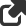 2Агентство страховых новостей АСН (asn-news.ru)АПСБ поддерживает запрет страховым агентам называть себя брокерами20.07.2023Москва3ВПС-мониторинг "Банки и Биржи сегодня"Российские власти ведут переговоры с регуляторами иправительствами дружественных стран о решении проблемы с доступомроссийских страховщиков к иностранным перестраховочным компаниям.07.07.2023Москва4Ведомости (vedomosti.ru)ЦБ назвал еще одну проблему доступа к иностранным перестраховочным компаниям07.07.2023Москваhttps://www.vedomosti.ru/finance/articles/2023/07/07/984142-tsb-nazval-esche-odnu-problemu5Современные страховые технологии (consult-cct.ru)АПСБ исполнился 21 год: итоги непростого года29.06.2023 14:37Москва6Korins.ruАПСБ исполнился 21 год: итоги непростого года28.06.2023 13:33Москва7Коммерсантъ. Приложение (kommersant.ru)Приложения: Последние новости России и мира - Коммерсантъ Страхование (152580) - Береги имущество смолоду27.06.2023 08:00Москва8Коммерсантъ (Приложение)Береги имущество смолоду27.06.2023Москва9Агентство страховых новостей АСН (asn-news.ru)Сборы через страховых посредников в I квартале 2023 г.: рэнкинг страховщиков19.06.2023Москва10АЭИ ПРАЙМ. Бизнес лентаВСС поддерживает предложение ЦБ РФ развивать рынок страхования киберрисков15.06.2023 16:48Москва11РИА Новости. Все НовостиВСС поддерживает предложение ЦБ РФ развивать рынок страхования киберрисков15.06.2023 16:48Москва№КомпанияВзносы по договорам страхования, заключенным при участии посредников, тыс. р.Вознаграждение посредникам, тыс. р.Комиссия 1СОГАЗ41 830 00924 748 28859,16% 2Сбербанк страхование жизни38 616 225748 1301,94% 3РЕСО-Гарантия25 624 9965 092 99319,88% 4АльфаСтрахование23 206 0026 342 34827,33% 5АльфаСтрахование Жизнь23 053 96514 186 60461,54% 6Ингосстрах19 697 0492 667 72613,54% 7ВСК18 313 8365 529 09130,19% 8Сбербанк страхование14 759 60115 510 613105,09% 9СОГАЗ Жизнь13 115 413847 4496,46% 10Росгосстрах12 108 1814 765 08139,35% 11Росгосстрах Жизнь8 472 6312 548 76030,08% 12Ренессанс Жизнь7 533 9941 731 23222,98% 13Ренессанс страхование6 901 8032 246 20132,55% 14Согласие4 957 995840 50516,95% 15Капитал Лайф Страхование Жизни4 890 124594 06412,15% 16Югория4 564 872900 16019,72% 17РСХБ Страхование3 133 67563 7712,04% 18МАКС3 091 5361 188 90438,46% 19Энергогарант2 841 854996 74135,07% 20Совкомбанк Страхование2 841 173192 3416,77%Подготовлено в департаменте аналитики и мониторингов информационного агентства «Интегрум»+7 (495) 755-57-16www.integrum.ru